Lesson 2: How Did You Add?Let’s add numbers and find matching equations.2.1: Find the ValueFind the value of .
Show your thinking using drawings, numbers, or words.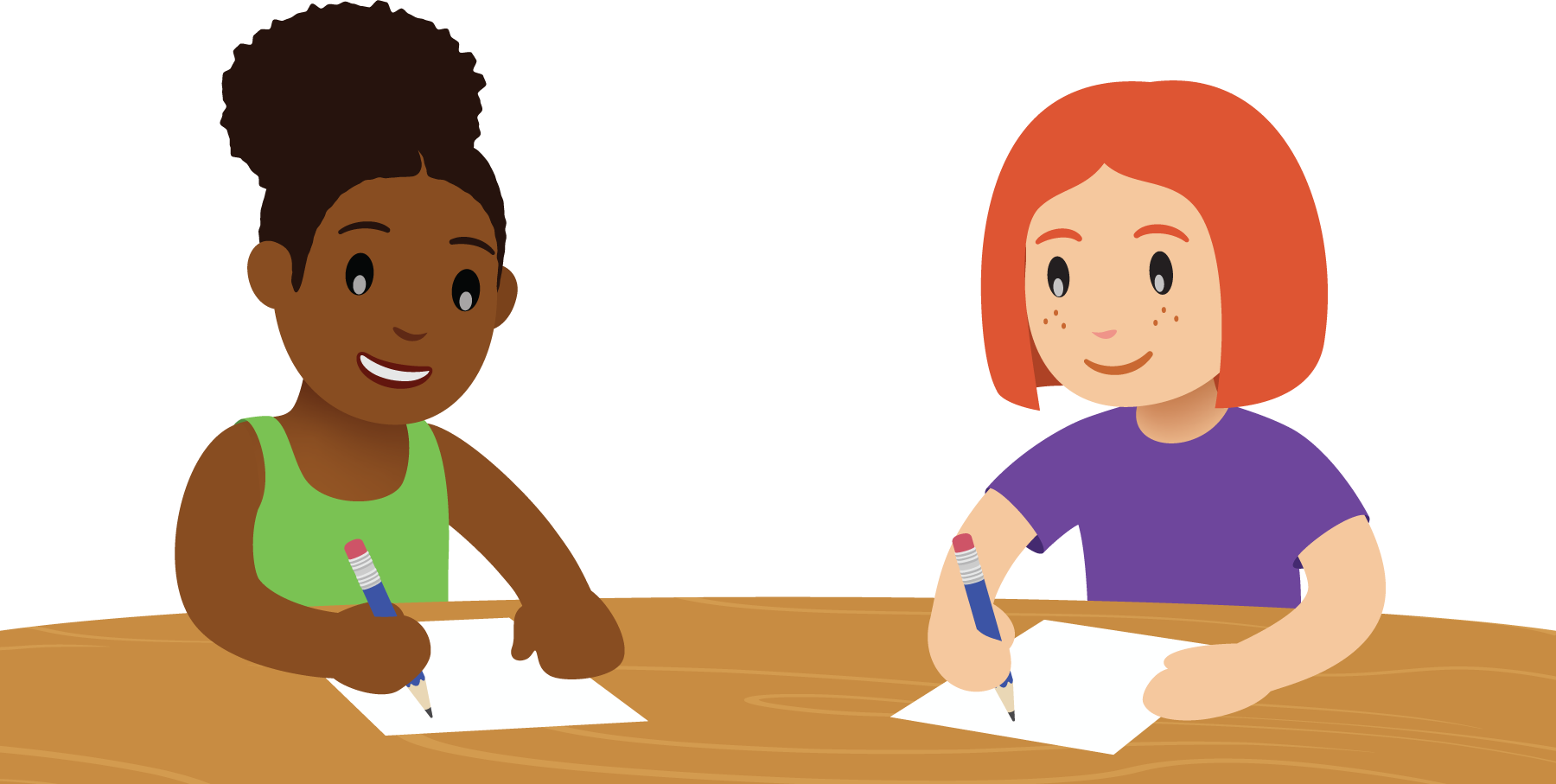 2.2: Elena and Andre Represent Here are 2 drawings students made for .Elena's work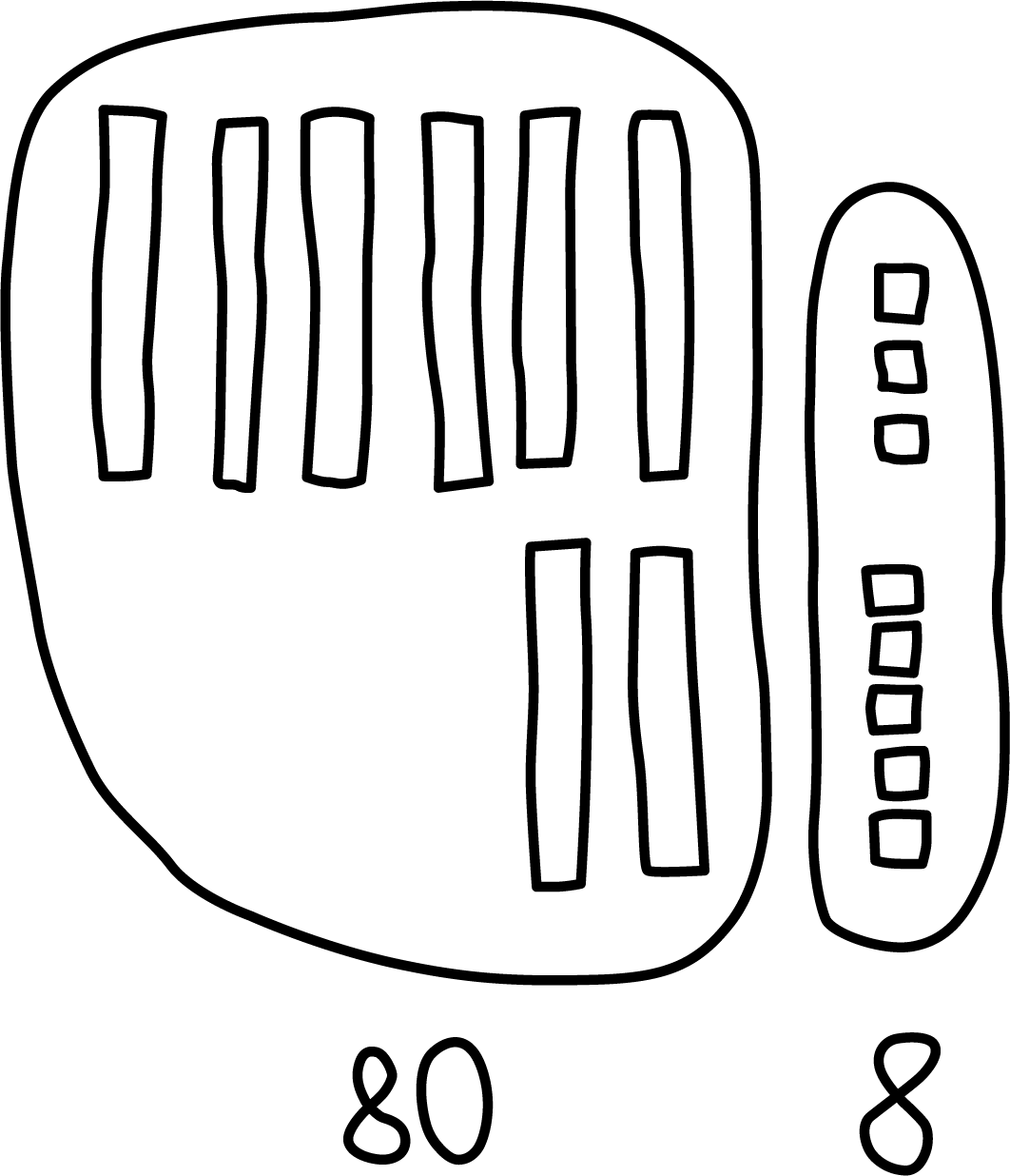 Andre's work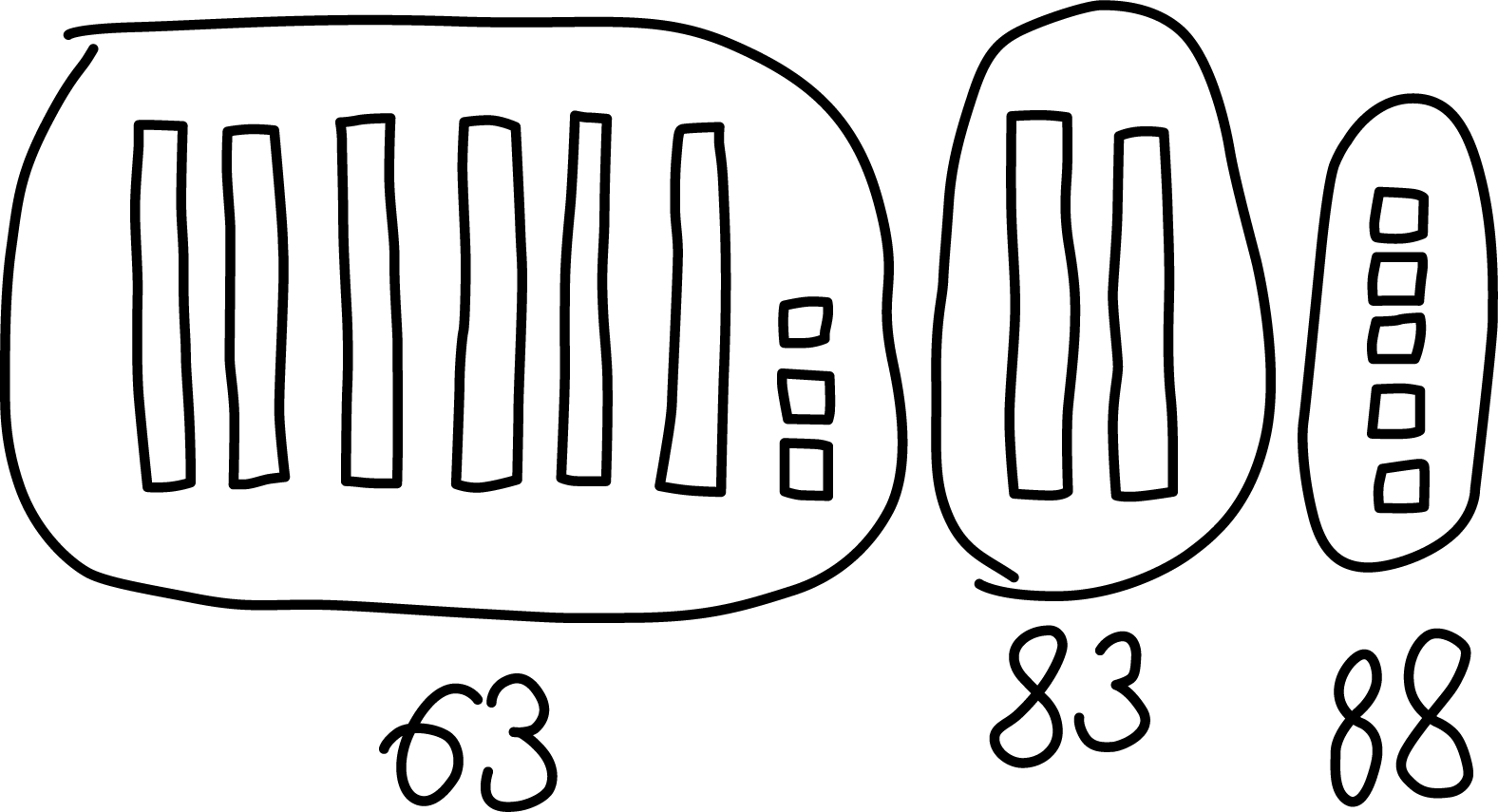 Which equations go with which drawing?
Be ready to explain your thinking in a way others will understand.Set A

Set B


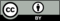 © CC BY 2021 Illustrative Mathematics®